ÜMRANİYE BİLİM VE SANAT MERKEZİ
YENİ KAYIT / KAYIT YENİLEME FORMU (EK-2)Sizin için düzenlenecek İş Sağlığı ve Güvenliği Eğitimine katılmak zorunludur. Eğitime katılmayanların laboratuvar ve atölyelere girmesi uygun değildir.Laboratuvar ve Atölyelerde çalışma başlamadan önce, Laboratuvar / Atölye sorumlusunun kim olduğunu ve acil durumlarda nasıl ulaşabileceğinizi öğrenmeniz gerekmektedir.Ders saati dışında, teneffüslerde ve ders programı dışında proje amaçlı çalışma için laboratuvara giriş için önceden izin alınması zorunludur. Bunun için atölye öğretmeni ve öğrencinin imzalayacakları ve bir dilekçe ile müdürlüğümüze iletilmelidir.Çalışmaya başlamadan önce, alanda bulunan sağlık ve güvenlik işaretleri ile gösterilen ekipmanların yerlerini ve nasıl kullanıldığını öğrenin.Laboratuvar ve atölyelerde çalışma yaparken yüzük, künye, kolye, bilezik gibi takıların kullanılması yasaktır. Bu aksesuarlar çalışma sırasında tehlike arz ettiği için çalışmaya başlamadan önce çıkarın.Ellerde açık yara, kesi, çatlak vs. varsa çalışmaya başlamadan önce mutlaka bandajla kapatın ve yapılacak işe uygun eldiveninizi giyin.Laboratuvar ve atölyelere giren öğrencilerin makyajsız, saçları toplu olmalı, kimyasal kalıntı biriktirecek olan tırnaklar kesilmiş olmalı, Kimyasal çözücü buharların olduğu ortamlarda buharın etkisinden dolayı Lens takılmamalıdır.Laboratuvarlarda hiçbir şekilde yiyecek, içecek getirilmemeli ve tüketilmemeli, asla sakız çiğnenmemelidir.Laboratuvar çalışması yapmadan önce hiçbir şekilde yeşil reçeteli ve narkotik ilaç alınmamalıdır. Eğer tedavi amaçlı ilaç kullanılıyor ise İlgili/sorumlu kişi, ilacı alan öğrenci tarafından bilgilendirilmelidir.Laboratuvar ve atölyelerde asla şaka ve tehlike oluşturabilecek dikkatsiz davranışlar sergilenmemelidir. İş disiplini ve ciddiyet ile çalışın. Kendinizi ve diğer kişileri tehlikeye atabilecek davranışlarda bulunmayın.Kısıtlanmış ve yetkiniz olmayan alanlara girmeyin (Elektrik odaları vb.)Kimyasal maddeler asla koklanmamalı, ağız yolu ile tadına bakılmamalıdır. Kesinlikle çıplak elle dokunulmamalıdır.Çalışma alanlarınızdaki makine, cihaz, araç gereçler, tehlikeli maddeler ve diğer araçları kurallara uygun şekilde kullanın. Bunların güvenlik donanımlarını doğru olarak kullanın ve keyfi olarak çıkartmayın üzerlerinde değişiklik yapmayın. Hareketli ve döner kısımları korunmamış ve arızalı alet, cihaz ve makine ekipmanı kullanmayınız.Meydana gelen herhangi bir iş kazasını ve ramak kala olayı hemen Laboratuvar/atölye sorumlusuna bildiriniz ve ilgilileri uyarınızLaboratuvar / Atölyeden ve çalışma alanından izinsiz ayrılmayın ve asla izinsiz tek başınıza çalışmayınız.Alanlarda, varsa iş sağlığı ve güvenliği ile ilgili aksaklık, iş sağlığı ve güvenliğinin sağlanması için laboratuvar / atölye öğretmenine veya idareye bildirin. Alınan güvenlik tedbirlerine tamamen uyun. Talimat ve ikaz levhalarının yerlerini değiştirmeyiniz.Size verilen sözlü ve yazılı İş Sağlığı ve Güvenliği talimat ve kurallarına harfiyen uyun. Verilen görevi tarif edildiği şekilde yapın ve yetkiniz ve göreviniz dışındaki hiçbir işi yapmayınız.Makine, cihaz, araç, gereç, tesis ve binalarda sağlık ve güvenlik yönünden ciddi ve yakın bir tehlike ile karşılaştığınızda ve koruma tedbirlerinde bir eksiklik gördüğünüzde, atölye/laboratuvar sorumlusuna, iş güvenliği uzmanına veya çalışan temsilcisine derhal haber veriniz.Her türlü arıza ve aksamayı derhal yetkilisine bildirin. Çalışmanıza engel güvensiz ortamları derhal yetkiliye haber vererek giderilmesini sağlayın. Yapı işlerinde, makinelerde, tesisatta, alet ve edevatta göreceğiniz noksan, kusurlu ve tehlikeli durumları laboratuvar sorumlularına veya yetkililere bildirin, güvensiz durum giderilinceye kadar çalışmayınız.Ne kadar önemsiz gözükürse gözüksün yaralanmaları, kazaları ve ilk yardım gerektiren olayları laboratuvar/atölye öğretmenine bildiriniz.Laboratuvar ve atölyelerde çalışırken uygun kişisel koruyucu kullanın. Hangi kişisel koruyucu donanımı kullanacağınızı bilmiyorsanız Laboratuvar/Atölye öğretmeninden ya da idareden destek alınız.Yüzü, gözü ve boğazı darbe, toz ve sıçrayan kimyasallardan korumak için yüz koruyucusu kullanılmalıdır. Her zaman emniyet gözlüğü ile beraber kullanılmalıdır. Sıvı zerreciklerinin ve sıçrayan kimyasalların yüz koruyucusunun altından ve çevresinden hala etkili olabileceğini unutmayınız.Katı veya sıvı kimyasallardan oluşan toz ve sıvı zerreciklerin solunmaması amacıyla Maske kullanılmalıdır.Kimyasal maddelerin çalışanların üzerine sıçrayarak yakıcı ve delici etkilerinden korunmak amacıyla, Laboratuvar önlüğü giymek zorunludur. Bunun dışında, kolay tutuşan sentetik malzemelerden yapılmış giysilerden kaçınılmalıdır.Yüksek topuklu, burnu açık ve sandalet tipi ayakkabılar giyilmez. Burnu sert, sıvı geçirgenliği az malzemeden yapılmış ayakkabılar kullanınız.Laboratuvar/Atölye koşullarının değişkenliği dikkate alındığında tek tip eldivenin tam koruma sağlamayacağını latex eldivenlerin birçok kimyasalı ve çözücüyü geçirdiği ayrıca bazı kişilerde alerjik tepkiye neden olduğu unutmayın. Neopren (kauçuk) veya tek kullanımlık nitril esaslı eldivenler kullanınız.Soğuktan, ısıdan ve mekanik risklerden (kesilme, delinme vb.) korunmak için uygun iş eldivenleri kullanılmalıdır.Kimyasal maddeleri taşırken dikkatli ve güvenli taşıyın. Kimyasalları hiçbir zaman laboratuvar dışına çıkartılmamalı, taşınmamalıdır.Asit, yağ ve kimyasal malzemelerin bulunduğu depolara/dolaplara sorumlu personel dışında müdahale edilemez.Laboratuvarda/Atölyede bulunan bütün kimyasalları kullanmadan önce etiketlerini dikkatle okuyunuz. Etiketsiz olanları sorumlu kişilere bildiriniz. Şişesinden aldığınız kimyasalı tekrar orijinal şişesine koymayın ve başka bir kimyasalda kullanılmış pipeti şişeye daldırmayınız.Kimyasallar ile çalışmadan önce mutlaka (SDS) Güvenlik Bilgi Formlarına dikkatlice okuyun.Kimyasal döküntü ve kazalarda kesinlikle müdahale etmeyin, çevrenizdekileri bilgilendirin alanın güvenli şekilde boşaltın ve derhal laboratuvar ve atölye öğretmenine bildiriniz. Dökülen kimyasal hakkında bilgi sahibiyseniz SDS’ine ulaşmaya çalışınız.Kimyasal maddeler kapalı kaplarda muhafaza edilmeli ve açık alevden, ısıtıcılardan ve elektrik kıvılcımlarından uzakta tutulmalıdır.Buhar oluşabilecek kimyasallarla çalışmaları çeker ocaklar altında yapılmalıdır.Elektrikle çalışan aletleri kullanmadan önce kontrol edin. Güvenli topraklaması yapılmamış arızalı olan aleti kullanılmayınız.Çalışan makineye el ile veya başka bir malzeme ile müdahale etmeyin ve makine çalışırken yağlama ve bakım yapmayınız.Elektrik, laboratuvarlar/atölyelerde karşılaşılabilecek en büyük tehlikelerden biridir. Hemen hemen bütün organik çözücülerin buharları alev alıcıdır. Bu buharların alev almasını önlemek için havada yanıcı buhar oluşmamalıdır.Bulunduğunuz ortamdaki elektrik uyarı levhalarını dikkate alınız.Elektrikli cihazları, el aletlerini fişe takmadan önce kapalı olduklarından emin olunuz.Çalışmalar esnasında meydana gelen atıkları, ilgili atık kutularına atınız.Laboratuvarlardan izinsiz kimyasal ve malzemeleri çıkarmak kesinlikle yasaktır.Hasarlı, arızalı elektrik tesisatına (kablo, priz) müdahale edilmemelidir. Bu tür durumlarda laboratuvar sorumlusuna veya yetkili elektrik teknikerine bilgi veriniz.Kimyasal atıklar uygun kaplarda toplanmalı, etiketlenmeli, üzerine tarih koyulmalı ve uygun bir şekilde işlenmek üzere yetkililere teslim edilmelidir.Alınan tüm talimatları laboratuvar / atölye öğretmenlerinin kullanıcılara tebliğ etmesi gerekmektedir. Tebliğ edilmemesinin tüm sorumluluğu laboratuvar sorumlularının sorumluluğundadır.	İş bu talimat tutanağını tamamen okuyup anlayarak, Ümraniye Bilim ve Sanat Merkezince alınmış İş Sağlığı ve İş Güvenliği tedbirlerine uyacağımı ve İş Sağlığı ve İş Güvenliği kaide ve talimatlarına harfiyen riayet edeceğimi bildirerek imzalıyorum. İş bu İş Güvenliği talimat ve taahhütnamesi 1 nüsha olarak düzenlenmiş olup okunarak her sayfası paraflanmış ve imza altına alınmıştır.Aşağıdaki yazıyı kendi el yazınızla yazınız.			Öğrenci Adı ve Soyadı ve İmza:			Tarih: ……/…../………Okudum, anladım ve kabul ediyorum.ÖĞRENCİ BİLGİLERİAdı SoyadıAdı SoyadıADRES BİLGİLERİADRES BİLGİLERİADRES BİLGİLERİİl / İlçeİl / İlçeÖĞRENCİ BİLGİLERİDoğ. Yeri - TarihiDoğ. Yeri - TarihiADRES BİLGİLERİADRES BİLGİLERİADRES BİLGİLERİAdresAdresAdresAdresAdresAdresAdresAdresAdresAdresÖĞRENCİ BİLGİLERİOkulu - İlçesiOkulu - İlçesiADRES BİLGİLERİADRES BİLGİLERİADRES BİLGİLERİAdresAdresAdresAdresAdresAdresAdresAdresAdresAdresÖĞRENCİ BİLGİLERİSınıf 2.Sınıf     3.Sınıf   4.Sınıf
 5.Sınıf     6.Sınıf   7.Sınıf     8.Sınıf
 14.Sınıf   9.Sınıf   10.Sınıf   11.Sınıf   12.Sınıf 2.Sınıf     3.Sınıf   4.Sınıf
 5.Sınıf     6.Sınıf   7.Sınıf     8.Sınıf
 14.Sınıf   9.Sınıf   10.Sınıf   11.Sınıf   12.Sınıf 2.Sınıf     3.Sınıf   4.Sınıf
 5.Sınıf     6.Sınıf   7.Sınıf     8.Sınıf
 14.Sınıf   9.Sınıf   10.Sınıf   11.Sınıf   12.Sınıf 2.Sınıf     3.Sınıf   4.Sınıf
 5.Sınıf     6.Sınıf   7.Sınıf     8.Sınıf
 14.Sınıf   9.Sınıf   10.Sınıf   11.Sınıf   12.SınıfADRES BİLGİLERİADRES BİLGİLERİADRES BİLGİLERİAdresAdresAdresAdresAdresAdresAdresAdresAdresAdresÖĞRENCİ BİLGİLERİBİLSEM'e İlk Kayıt TarihiBİLSEM'e İlk Kayıt TarihiBİLSEM'e İlk Kayıt TarihiBİLSEM'e İlk Kayıt TarihiPROGRAM BİLGİLERİPROGRAM BİLGİLERİÖYG ve PROJE içinÖYG ve PROJE için1.DERS1.DERS Matematik  Fizik  Kimya  Biyoloji  Bilişim
 Teknoloji/Tasarım  Edebiyat  Coğrafya  Felsefe Matematik  Fizik  Kimya  Biyoloji  Bilişim
 Teknoloji/Tasarım  Edebiyat  Coğrafya  Felsefe Matematik  Fizik  Kimya  Biyoloji  Bilişim
 Teknoloji/Tasarım  Edebiyat  Coğrafya  Felsefe Matematik  Fizik  Kimya  Biyoloji  Bilişim
 Teknoloji/Tasarım  Edebiyat  Coğrafya  Felsefe Matematik  Fizik  Kimya  Biyoloji  Bilişim
 Teknoloji/Tasarım  Edebiyat  Coğrafya  Felsefe Matematik  Fizik  Kimya  Biyoloji  Bilişim
 Teknoloji/Tasarım  Edebiyat  Coğrafya  Felsefe Matematik  Fizik  Kimya  Biyoloji  Bilişim
 Teknoloji/Tasarım  Edebiyat  Coğrafya  FelsefeÖĞRENCİ BİLGİLERİCep TelefonuCep TelefonuCep TelefonuCep TelefonuPROGRAM BİLGİLERİPROGRAM BİLGİLERİÖYG ve PROJE içinÖYG ve PROJE için2.DERS2.DERS Matematik  Fizik  Kimya  Biyoloji  Bilişim
 Teknoloji/Tasarım  Edebiyat  Coğrafya  Felsefe Matematik  Fizik  Kimya  Biyoloji  Bilişim
 Teknoloji/Tasarım  Edebiyat  Coğrafya  Felsefe Matematik  Fizik  Kimya  Biyoloji  Bilişim
 Teknoloji/Tasarım  Edebiyat  Coğrafya  Felsefe Matematik  Fizik  Kimya  Biyoloji  Bilişim
 Teknoloji/Tasarım  Edebiyat  Coğrafya  Felsefe Matematik  Fizik  Kimya  Biyoloji  Bilişim
 Teknoloji/Tasarım  Edebiyat  Coğrafya  Felsefe Matematik  Fizik  Kimya  Biyoloji  Bilişim
 Teknoloji/Tasarım  Edebiyat  Coğrafya  Felsefe Matematik  Fizik  Kimya  Biyoloji  Bilişim
 Teknoloji/Tasarım  Edebiyat  Coğrafya  FelsefeÖĞRENCİ BİLGİLERİE-PostaE-PostaE-PostaE-PostaPROGRAM BİLGİLERİPROGRAM BİLGİLERİSANAT GRUBU DERS SEÇİMİ**Sadece Müzik veya Resim alanından olanlar.SANAT GRUBU DERS SEÇİMİ**Sadece Müzik veya Resim alanından olanlar.SANAT GRUBU DERS SEÇİMİ**Sadece Müzik veya Resim alanından olanlar.SANAT GRUBU DERS SEÇİMİ**Sadece Müzik veya Resim alanından olanlar.SANAT GRUBU DERS SEÇİMİ**Sadece Müzik veya Resim alanından olanlar.SANAT GRUBU DERS SEÇİMİ**Sadece Müzik veya Resim alanından olanlar.SANAT GRUBU DERS SEÇİMİ**Sadece Müzik veya Resim alanından olanlar.SANAT GRUBU DERS SEÇİMİ**Sadece Müzik veya Resim alanından olanlar.SANAT GRUBU DERS SEÇİMİ**Sadece Müzik veya Resim alanından olanlar. Görsel Sanatlar Müzik Görsel Sanatlar MüzikÖĞRENCİ BİLGİLERİKan GrubuKan GrubuKan GrubuKan GrubuPROGRAM BİLGİLERİPROGRAM BİLGİLERİ**OKULGİRİŞ SAATİ**OKULGİRİŞ SAATİ**OKULGİRİŞ SAATİ**OKULGİRİŞ SAATİ**OKULGİRİŞ SAATİ**OKULGİRİŞ SAATİOKULÇIKIŞ SAATİOKULÇIKIŞ SAATİÖĞRENCİ BİLGİLERİSağlık ProblemiSağlık ProblemiSağlık ProblemiSağlık Problemi Yok    Kronik Rahatsızlık  Diğer
 Kullandığı İlaç/Protez/Cihaz varPROGRAM BİLGİLERİPROGRAM BİLGİLERİ** Okul giriş ve çıkış saatleri yazılırken kurs, etüt, spor, kulüp vb. okul içi veya dışı etkinlikler esas alınmamalıdır. ** Okul giriş ve çıkış saatleri yazılırken kurs, etüt, spor, kulüp vb. okul içi veya dışı etkinlikler esas alınmamalıdır. ** Okul giriş ve çıkış saatleri yazılırken kurs, etüt, spor, kulüp vb. okul içi veya dışı etkinlikler esas alınmamalıdır. ** Okul giriş ve çıkış saatleri yazılırken kurs, etüt, spor, kulüp vb. okul içi veya dışı etkinlikler esas alınmamalıdır. ** Okul giriş ve çıkış saatleri yazılırken kurs, etüt, spor, kulüp vb. okul içi veya dışı etkinlikler esas alınmamalıdır. ** Okul giriş ve çıkış saatleri yazılırken kurs, etüt, spor, kulüp vb. okul içi veya dışı etkinlikler esas alınmamalıdır. ** Okul giriş ve çıkış saatleri yazılırken kurs, etüt, spor, kulüp vb. okul içi veya dışı etkinlikler esas alınmamalıdır. ** Okul giriş ve çıkış saatleri yazılırken kurs, etüt, spor, kulüp vb. okul içi veya dışı etkinlikler esas alınmamalıdır. ** Okul giriş ve çıkış saatleri yazılırken kurs, etüt, spor, kulüp vb. okul içi veya dışı etkinlikler esas alınmamalıdır. ** Okul giriş ve çıkış saatleri yazılırken kurs, etüt, spor, kulüp vb. okul içi veya dışı etkinlikler esas alınmamalıdır. ** Okul giriş ve çıkış saatleri yazılırken kurs, etüt, spor, kulüp vb. okul içi veya dışı etkinlikler esas alınmamalıdır. ÖĞRENCİ BİLGİLERİUlaşımUlaşımUlaşımUlaşım Veliyle           Toplu UlaşımPROGRAM BİLGİLERİPROGRAM BİLGİLERİGÜN TALEBİ***GÜN TALEBİ***GÜN TALEBİ***GÜN TALEBİ***GÜN TALEBİ***GÜN TALEBİ***GÜN TALEBİ******Seçtiğiniz güne programınızın ayarlanması garanti değildir.***Seçtiğiniz güne programınızın ayarlanması garanti değildir.***Seçtiğiniz güne programınızın ayarlanması garanti değildir.***Seçtiğiniz güne programınızın ayarlanması garanti değildir.ÖĞRENCİ BİLGİLERİÇocuk Kimle Yaşıyor?Çocuk Kimle Yaşıyor?Çocuk Kimle Yaşıyor?Çocuk Kimle Yaşıyor? Anne ve Baba     Anne     Baba
 DiğerPROGRAM BİLGİLERİPROGRAM BİLGİLERİBABA BİLGİLERİ  (  Veli )Adı SoyadıAdı SoyadıAdı SoyadıANNE BİLGİLERİ  (  Veli )ANNE BİLGİLERİ  (  Veli )Adı SoyadıAdı SoyadıAdı SoyadıAdı SoyadıAdı SoyadıBABA BİLGİLERİ  (  Veli )Cep TelefonuCep TelefonuCep TelefonuANNE BİLGİLERİ  (  Veli )ANNE BİLGİLERİ  (  Veli )Cep TelefonuCep TelefonuCep TelefonuCep TelefonuCep TelefonuBABA BİLGİLERİ  (  Veli )E-PostaE-PostaE-PostaANNE BİLGİLERİ  (  Veli )ANNE BİLGİLERİ  (  Veli )E-PostaE-PostaE-PostaE-PostaE-PostaBABA BİLGİLERİ  (  Veli )MesleğiMesleğiMesleğiANNE BİLGİLERİ  (  Veli )ANNE BİLGİLERİ  (  Veli )MesleğiMesleğiMesleğiMesleğiMesleğiBABA BİLGİLERİ  (  Veli )Çalıştığı KurumÇalıştığı KurumÇalıştığı KurumANNE BİLGİLERİ  (  Veli )ANNE BİLGİLERİ  (  Veli )Çalıştığı KurumÇalıştığı KurumÇalıştığı KurumÇalıştığı KurumÇalıştığı KurumBABA BİLGİLERİ  (  Veli )Görev / PozisyonGörev / PozisyonGörev / PozisyonANNE BİLGİLERİ  (  Veli )ANNE BİLGİLERİ  (  Veli )Görev/ PozisyonGörev/ PozisyonGörev/ PozisyonGörev/ PozisyonGörev/ PozisyonBABA BİLGİLERİ  (  Veli )DurumuDurumuDurumu Sağ                Vefat Sağ                VefatANNE BİLGİLERİ  (  Veli )ANNE BİLGİLERİ  (  Veli )DurumuDurumuDurumuDurumuDurumu Sağ                Vefat Sağ                Vefat Sağ                Vefat Sağ                Vefat Sağ                Vefat Sağ                VefatDEVAMSIZLIK ve KAYIT YENİLEME BİLDİRİMİMillî Eğitim Bakanlığı Bilim ve Sanat Merkezleri Yönergesinin 14.maddesinin 1.fıkrasına göre " BİLSEM ’de bir eğitim ve öğretim yılında özürsüz devamsızlık süresi eğitim süresinin %30’unu (takribi 10,5 hafta) geçemez. Mazeret göstermeksizin devamsızlık sınırını aşanların kaydı dönem sonunda silinir.” Bu kapsamda öğrenciye ait rapor-sevk benzeri belgeleri müteakip 5 iş günü içerisinde öğrenci ile kuruma ulaştırmanız gerekmektedir. Ayrıca aynı maddenin 3.fıkrasına göre “BİLSEM’e kayıtlı olup her sene kayıt güncelleme döneminde işlem yaptırmayan öğrencilerin BİLSEM ile ilişiği kesilir.” denilmektedir. Okudum, Anladım. Öğrencimin devamını ve kayıt işlemlerini düzenli olarak takip edeceğimi taahhüt ederim.                           İmzaDEVAMSIZLIK ve KAYIT YENİLEME BİLDİRİMİMillî Eğitim Bakanlığı Bilim ve Sanat Merkezleri Yönergesinin 14.maddesinin 1.fıkrasına göre " BİLSEM ’de bir eğitim ve öğretim yılında özürsüz devamsızlık süresi eğitim süresinin %30’unu (takribi 10,5 hafta) geçemez. Mazeret göstermeksizin devamsızlık sınırını aşanların kaydı dönem sonunda silinir.” Bu kapsamda öğrenciye ait rapor-sevk benzeri belgeleri müteakip 5 iş günü içerisinde öğrenci ile kuruma ulaştırmanız gerekmektedir. Ayrıca aynı maddenin 3.fıkrasına göre “BİLSEM’e kayıtlı olup her sene kayıt güncelleme döneminde işlem yaptırmayan öğrencilerin BİLSEM ile ilişiği kesilir.” denilmektedir. Okudum, Anladım. Öğrencimin devamını ve kayıt işlemlerini düzenli olarak takip edeceğimi taahhüt ederim.                           İmzaDEVAMSIZLIK ve KAYIT YENİLEME BİLDİRİMİMillî Eğitim Bakanlığı Bilim ve Sanat Merkezleri Yönergesinin 14.maddesinin 1.fıkrasına göre " BİLSEM ’de bir eğitim ve öğretim yılında özürsüz devamsızlık süresi eğitim süresinin %30’unu (takribi 10,5 hafta) geçemez. Mazeret göstermeksizin devamsızlık sınırını aşanların kaydı dönem sonunda silinir.” Bu kapsamda öğrenciye ait rapor-sevk benzeri belgeleri müteakip 5 iş günü içerisinde öğrenci ile kuruma ulaştırmanız gerekmektedir. Ayrıca aynı maddenin 3.fıkrasına göre “BİLSEM’e kayıtlı olup her sene kayıt güncelleme döneminde işlem yaptırmayan öğrencilerin BİLSEM ile ilişiği kesilir.” denilmektedir. Okudum, Anladım. Öğrencimin devamını ve kayıt işlemlerini düzenli olarak takip edeceğimi taahhüt ederim.                           İmzaDEVAMSIZLIK ve KAYIT YENİLEME BİLDİRİMİMillî Eğitim Bakanlığı Bilim ve Sanat Merkezleri Yönergesinin 14.maddesinin 1.fıkrasına göre " BİLSEM ’de bir eğitim ve öğretim yılında özürsüz devamsızlık süresi eğitim süresinin %30’unu (takribi 10,5 hafta) geçemez. Mazeret göstermeksizin devamsızlık sınırını aşanların kaydı dönem sonunda silinir.” Bu kapsamda öğrenciye ait rapor-sevk benzeri belgeleri müteakip 5 iş günü içerisinde öğrenci ile kuruma ulaştırmanız gerekmektedir. Ayrıca aynı maddenin 3.fıkrasına göre “BİLSEM’e kayıtlı olup her sene kayıt güncelleme döneminde işlem yaptırmayan öğrencilerin BİLSEM ile ilişiği kesilir.” denilmektedir. Okudum, Anladım. Öğrencimin devamını ve kayıt işlemlerini düzenli olarak takip edeceğimi taahhüt ederim.                           İmzaDEVAMSIZLIK ve KAYIT YENİLEME BİLDİRİMİMillî Eğitim Bakanlığı Bilim ve Sanat Merkezleri Yönergesinin 14.maddesinin 1.fıkrasına göre " BİLSEM ’de bir eğitim ve öğretim yılında özürsüz devamsızlık süresi eğitim süresinin %30’unu (takribi 10,5 hafta) geçemez. Mazeret göstermeksizin devamsızlık sınırını aşanların kaydı dönem sonunda silinir.” Bu kapsamda öğrenciye ait rapor-sevk benzeri belgeleri müteakip 5 iş günü içerisinde öğrenci ile kuruma ulaştırmanız gerekmektedir. Ayrıca aynı maddenin 3.fıkrasına göre “BİLSEM’e kayıtlı olup her sene kayıt güncelleme döneminde işlem yaptırmayan öğrencilerin BİLSEM ile ilişiği kesilir.” denilmektedir. Okudum, Anladım. Öğrencimin devamını ve kayıt işlemlerini düzenli olarak takip edeceğimi taahhüt ederim.                           İmzaDEVAMSIZLIK ve KAYIT YENİLEME BİLDİRİMİMillî Eğitim Bakanlığı Bilim ve Sanat Merkezleri Yönergesinin 14.maddesinin 1.fıkrasına göre " BİLSEM ’de bir eğitim ve öğretim yılında özürsüz devamsızlık süresi eğitim süresinin %30’unu (takribi 10,5 hafta) geçemez. Mazeret göstermeksizin devamsızlık sınırını aşanların kaydı dönem sonunda silinir.” Bu kapsamda öğrenciye ait rapor-sevk benzeri belgeleri müteakip 5 iş günü içerisinde öğrenci ile kuruma ulaştırmanız gerekmektedir. Ayrıca aynı maddenin 3.fıkrasına göre “BİLSEM’e kayıtlı olup her sene kayıt güncelleme döneminde işlem yaptırmayan öğrencilerin BİLSEM ile ilişiği kesilir.” denilmektedir. Okudum, Anladım. Öğrencimin devamını ve kayıt işlemlerini düzenli olarak takip edeceğimi taahhüt ederim.                           İmzaDEVAMSIZLIK ve KAYIT YENİLEME BİLDİRİMİMillî Eğitim Bakanlığı Bilim ve Sanat Merkezleri Yönergesinin 14.maddesinin 1.fıkrasına göre " BİLSEM ’de bir eğitim ve öğretim yılında özürsüz devamsızlık süresi eğitim süresinin %30’unu (takribi 10,5 hafta) geçemez. Mazeret göstermeksizin devamsızlık sınırını aşanların kaydı dönem sonunda silinir.” Bu kapsamda öğrenciye ait rapor-sevk benzeri belgeleri müteakip 5 iş günü içerisinde öğrenci ile kuruma ulaştırmanız gerekmektedir. Ayrıca aynı maddenin 3.fıkrasına göre “BİLSEM’e kayıtlı olup her sene kayıt güncelleme döneminde işlem yaptırmayan öğrencilerin BİLSEM ile ilişiği kesilir.” denilmektedir. Okudum, Anladım. Öğrencimin devamını ve kayıt işlemlerini düzenli olarak takip edeceğimi taahhüt ederim.                           İmzaDEVAMSIZLIK ve KAYIT YENİLEME BİLDİRİMİMillî Eğitim Bakanlığı Bilim ve Sanat Merkezleri Yönergesinin 14.maddesinin 1.fıkrasına göre " BİLSEM ’de bir eğitim ve öğretim yılında özürsüz devamsızlık süresi eğitim süresinin %30’unu (takribi 10,5 hafta) geçemez. Mazeret göstermeksizin devamsızlık sınırını aşanların kaydı dönem sonunda silinir.” Bu kapsamda öğrenciye ait rapor-sevk benzeri belgeleri müteakip 5 iş günü içerisinde öğrenci ile kuruma ulaştırmanız gerekmektedir. Ayrıca aynı maddenin 3.fıkrasına göre “BİLSEM’e kayıtlı olup her sene kayıt güncelleme döneminde işlem yaptırmayan öğrencilerin BİLSEM ile ilişiği kesilir.” denilmektedir. Okudum, Anladım. Öğrencimin devamını ve kayıt işlemlerini düzenli olarak takip edeceğimi taahhüt ederim.                           İmzaDEVAMSIZLIK ve KAYIT YENİLEME BİLDİRİMİMillî Eğitim Bakanlığı Bilim ve Sanat Merkezleri Yönergesinin 14.maddesinin 1.fıkrasına göre " BİLSEM ’de bir eğitim ve öğretim yılında özürsüz devamsızlık süresi eğitim süresinin %30’unu (takribi 10,5 hafta) geçemez. Mazeret göstermeksizin devamsızlık sınırını aşanların kaydı dönem sonunda silinir.” Bu kapsamda öğrenciye ait rapor-sevk benzeri belgeleri müteakip 5 iş günü içerisinde öğrenci ile kuruma ulaştırmanız gerekmektedir. Ayrıca aynı maddenin 3.fıkrasına göre “BİLSEM’e kayıtlı olup her sene kayıt güncelleme döneminde işlem yaptırmayan öğrencilerin BİLSEM ile ilişiği kesilir.” denilmektedir. Okudum, Anladım. Öğrencimin devamını ve kayıt işlemlerini düzenli olarak takip edeceğimi taahhüt ederim.                           İmzaDEVAMSIZLIK ve KAYIT YENİLEME BİLDİRİMİMillî Eğitim Bakanlığı Bilim ve Sanat Merkezleri Yönergesinin 14.maddesinin 1.fıkrasına göre " BİLSEM ’de bir eğitim ve öğretim yılında özürsüz devamsızlık süresi eğitim süresinin %30’unu (takribi 10,5 hafta) geçemez. Mazeret göstermeksizin devamsızlık sınırını aşanların kaydı dönem sonunda silinir.” Bu kapsamda öğrenciye ait rapor-sevk benzeri belgeleri müteakip 5 iş günü içerisinde öğrenci ile kuruma ulaştırmanız gerekmektedir. Ayrıca aynı maddenin 3.fıkrasına göre “BİLSEM’e kayıtlı olup her sene kayıt güncelleme döneminde işlem yaptırmayan öğrencilerin BİLSEM ile ilişiği kesilir.” denilmektedir. Okudum, Anladım. Öğrencimin devamını ve kayıt işlemlerini düzenli olarak takip edeceğimi taahhüt ederim.                           İmzaDEVAMSIZLIK ve KAYIT YENİLEME BİLDİRİMİMillî Eğitim Bakanlığı Bilim ve Sanat Merkezleri Yönergesinin 14.maddesinin 1.fıkrasına göre " BİLSEM ’de bir eğitim ve öğretim yılında özürsüz devamsızlık süresi eğitim süresinin %30’unu (takribi 10,5 hafta) geçemez. Mazeret göstermeksizin devamsızlık sınırını aşanların kaydı dönem sonunda silinir.” Bu kapsamda öğrenciye ait rapor-sevk benzeri belgeleri müteakip 5 iş günü içerisinde öğrenci ile kuruma ulaştırmanız gerekmektedir. Ayrıca aynı maddenin 3.fıkrasına göre “BİLSEM’e kayıtlı olup her sene kayıt güncelleme döneminde işlem yaptırmayan öğrencilerin BİLSEM ile ilişiği kesilir.” denilmektedir. Okudum, Anladım. Öğrencimin devamını ve kayıt işlemlerini düzenli olarak takip edeceğimi taahhüt ederim.                           İmzaDEVAMSIZLIK ve KAYIT YENİLEME BİLDİRİMİMillî Eğitim Bakanlığı Bilim ve Sanat Merkezleri Yönergesinin 14.maddesinin 1.fıkrasına göre " BİLSEM ’de bir eğitim ve öğretim yılında özürsüz devamsızlık süresi eğitim süresinin %30’unu (takribi 10,5 hafta) geçemez. Mazeret göstermeksizin devamsızlık sınırını aşanların kaydı dönem sonunda silinir.” Bu kapsamda öğrenciye ait rapor-sevk benzeri belgeleri müteakip 5 iş günü içerisinde öğrenci ile kuruma ulaştırmanız gerekmektedir. Ayrıca aynı maddenin 3.fıkrasına göre “BİLSEM’e kayıtlı olup her sene kayıt güncelleme döneminde işlem yaptırmayan öğrencilerin BİLSEM ile ilişiği kesilir.” denilmektedir. Okudum, Anladım. Öğrencimin devamını ve kayıt işlemlerini düzenli olarak takip edeceğimi taahhüt ederim.                           İmzaDEVAMSIZLIK ve KAYIT YENİLEME BİLDİRİMİMillî Eğitim Bakanlığı Bilim ve Sanat Merkezleri Yönergesinin 14.maddesinin 1.fıkrasına göre " BİLSEM ’de bir eğitim ve öğretim yılında özürsüz devamsızlık süresi eğitim süresinin %30’unu (takribi 10,5 hafta) geçemez. Mazeret göstermeksizin devamsızlık sınırını aşanların kaydı dönem sonunda silinir.” Bu kapsamda öğrenciye ait rapor-sevk benzeri belgeleri müteakip 5 iş günü içerisinde öğrenci ile kuruma ulaştırmanız gerekmektedir. Ayrıca aynı maddenin 3.fıkrasına göre “BİLSEM’e kayıtlı olup her sene kayıt güncelleme döneminde işlem yaptırmayan öğrencilerin BİLSEM ile ilişiği kesilir.” denilmektedir. Okudum, Anladım. Öğrencimin devamını ve kayıt işlemlerini düzenli olarak takip edeceğimi taahhüt ederim.                           İmzaDEVAMSIZLIK ve KAYIT YENİLEME BİLDİRİMİMillî Eğitim Bakanlığı Bilim ve Sanat Merkezleri Yönergesinin 14.maddesinin 1.fıkrasına göre " BİLSEM ’de bir eğitim ve öğretim yılında özürsüz devamsızlık süresi eğitim süresinin %30’unu (takribi 10,5 hafta) geçemez. Mazeret göstermeksizin devamsızlık sınırını aşanların kaydı dönem sonunda silinir.” Bu kapsamda öğrenciye ait rapor-sevk benzeri belgeleri müteakip 5 iş günü içerisinde öğrenci ile kuruma ulaştırmanız gerekmektedir. Ayrıca aynı maddenin 3.fıkrasına göre “BİLSEM’e kayıtlı olup her sene kayıt güncelleme döneminde işlem yaptırmayan öğrencilerin BİLSEM ile ilişiği kesilir.” denilmektedir. Okudum, Anladım. Öğrencimin devamını ve kayıt işlemlerini düzenli olarak takip edeceğimi taahhüt ederim.                           İmzaDEVAMSIZLIK ve KAYIT YENİLEME BİLDİRİMİMillî Eğitim Bakanlığı Bilim ve Sanat Merkezleri Yönergesinin 14.maddesinin 1.fıkrasına göre " BİLSEM ’de bir eğitim ve öğretim yılında özürsüz devamsızlık süresi eğitim süresinin %30’unu (takribi 10,5 hafta) geçemez. Mazeret göstermeksizin devamsızlık sınırını aşanların kaydı dönem sonunda silinir.” Bu kapsamda öğrenciye ait rapor-sevk benzeri belgeleri müteakip 5 iş günü içerisinde öğrenci ile kuruma ulaştırmanız gerekmektedir. Ayrıca aynı maddenin 3.fıkrasına göre “BİLSEM’e kayıtlı olup her sene kayıt güncelleme döneminde işlem yaptırmayan öğrencilerin BİLSEM ile ilişiği kesilir.” denilmektedir. Okudum, Anladım. Öğrencimin devamını ve kayıt işlemlerini düzenli olarak takip edeceğimi taahhüt ederim.                           İmzaDEVAMSIZLIK ve KAYIT YENİLEME BİLDİRİMİMillî Eğitim Bakanlığı Bilim ve Sanat Merkezleri Yönergesinin 14.maddesinin 1.fıkrasına göre " BİLSEM ’de bir eğitim ve öğretim yılında özürsüz devamsızlık süresi eğitim süresinin %30’unu (takribi 10,5 hafta) geçemez. Mazeret göstermeksizin devamsızlık sınırını aşanların kaydı dönem sonunda silinir.” Bu kapsamda öğrenciye ait rapor-sevk benzeri belgeleri müteakip 5 iş günü içerisinde öğrenci ile kuruma ulaştırmanız gerekmektedir. Ayrıca aynı maddenin 3.fıkrasına göre “BİLSEM’e kayıtlı olup her sene kayıt güncelleme döneminde işlem yaptırmayan öğrencilerin BİLSEM ile ilişiği kesilir.” denilmektedir. Okudum, Anladım. Öğrencimin devamını ve kayıt işlemlerini düzenli olarak takip edeceğimi taahhüt ederim.                           İmzaDEVAMSIZLIK ve KAYIT YENİLEME BİLDİRİMİMillî Eğitim Bakanlığı Bilim ve Sanat Merkezleri Yönergesinin 14.maddesinin 1.fıkrasına göre " BİLSEM ’de bir eğitim ve öğretim yılında özürsüz devamsızlık süresi eğitim süresinin %30’unu (takribi 10,5 hafta) geçemez. Mazeret göstermeksizin devamsızlık sınırını aşanların kaydı dönem sonunda silinir.” Bu kapsamda öğrenciye ait rapor-sevk benzeri belgeleri müteakip 5 iş günü içerisinde öğrenci ile kuruma ulaştırmanız gerekmektedir. Ayrıca aynı maddenin 3.fıkrasına göre “BİLSEM’e kayıtlı olup her sene kayıt güncelleme döneminde işlem yaptırmayan öğrencilerin BİLSEM ile ilişiği kesilir.” denilmektedir. Okudum, Anladım. Öğrencimin devamını ve kayıt işlemlerini düzenli olarak takip edeceğimi taahhüt ederim.                           İmzaDEVAMSIZLIK ve KAYIT YENİLEME BİLDİRİMİMillî Eğitim Bakanlığı Bilim ve Sanat Merkezleri Yönergesinin 14.maddesinin 1.fıkrasına göre " BİLSEM ’de bir eğitim ve öğretim yılında özürsüz devamsızlık süresi eğitim süresinin %30’unu (takribi 10,5 hafta) geçemez. Mazeret göstermeksizin devamsızlık sınırını aşanların kaydı dönem sonunda silinir.” Bu kapsamda öğrenciye ait rapor-sevk benzeri belgeleri müteakip 5 iş günü içerisinde öğrenci ile kuruma ulaştırmanız gerekmektedir. Ayrıca aynı maddenin 3.fıkrasına göre “BİLSEM’e kayıtlı olup her sene kayıt güncelleme döneminde işlem yaptırmayan öğrencilerin BİLSEM ile ilişiği kesilir.” denilmektedir. Okudum, Anladım. Öğrencimin devamını ve kayıt işlemlerini düzenli olarak takip edeceğimi taahhüt ederim.                           İmzaDEVAMSIZLIK ve KAYIT YENİLEME BİLDİRİMİMillî Eğitim Bakanlığı Bilim ve Sanat Merkezleri Yönergesinin 14.maddesinin 1.fıkrasına göre " BİLSEM ’de bir eğitim ve öğretim yılında özürsüz devamsızlık süresi eğitim süresinin %30’unu (takribi 10,5 hafta) geçemez. Mazeret göstermeksizin devamsızlık sınırını aşanların kaydı dönem sonunda silinir.” Bu kapsamda öğrenciye ait rapor-sevk benzeri belgeleri müteakip 5 iş günü içerisinde öğrenci ile kuruma ulaştırmanız gerekmektedir. Ayrıca aynı maddenin 3.fıkrasına göre “BİLSEM’e kayıtlı olup her sene kayıt güncelleme döneminde işlem yaptırmayan öğrencilerin BİLSEM ile ilişiği kesilir.” denilmektedir. Okudum, Anladım. Öğrencimin devamını ve kayıt işlemlerini düzenli olarak takip edeceğimi taahhüt ederim.                           İmzaÇIKIŞ İZNİYukarıda bilgileri verilen öğrencimin 2023-2024 Eğitim Öğretim yılında BİLSEM ’den refakatçi olmadan kendi başına çıkması için; İZİN VERMİYORUM İZİN VERİYORUMÇIKIŞ İZNİYukarıda bilgileri verilen öğrencimin 2023-2024 Eğitim Öğretim yılında BİLSEM ’den refakatçi olmadan kendi başına çıkması için; İZİN VERMİYORUM İZİN VERİYORUMÇIKIŞ İZNİYukarıda bilgileri verilen öğrencimin 2023-2024 Eğitim Öğretim yılında BİLSEM ’den refakatçi olmadan kendi başına çıkması için; İZİN VERMİYORUM İZİN VERİYORUMÇIKIŞ İZNİYukarıda bilgileri verilen öğrencimin 2023-2024 Eğitim Öğretim yılında BİLSEM ’den refakatçi olmadan kendi başına çıkması için; İZİN VERMİYORUM İZİN VERİYORUMÇIKIŞ İZNİYukarıda bilgileri verilen öğrencimin 2023-2024 Eğitim Öğretim yılında BİLSEM ’den refakatçi olmadan kendi başına çıkması için; İZİN VERMİYORUM İZİN VERİYORUMÇIKIŞ İZNİYukarıda bilgileri verilen öğrencimin 2023-2024 Eğitim Öğretim yılında BİLSEM ’den refakatçi olmadan kendi başına çıkması için; İZİN VERMİYORUM İZİN VERİYORUMÇIKIŞ İZNİYukarıda bilgileri verilen öğrencimin 2023-2024 Eğitim Öğretim yılında BİLSEM ’den refakatçi olmadan kendi başına çıkması için; İZİN VERMİYORUM İZİN VERİYORUMETKİNLİK MUVAFAKAT (EK-3)Yukarıda bilgileri verilen öğrencimin kurum içi veya kurum dışı(önceden haber verilerek) BİLSEM etkinliklerine katılmasında tarafımca hiçbir sakınca bulunmadığını; KABUL VE TAAHHÜT EDERİMETKİNLİK MUVAFAKAT (EK-3)Yukarıda bilgileri verilen öğrencimin kurum içi veya kurum dışı(önceden haber verilerek) BİLSEM etkinliklerine katılmasında tarafımca hiçbir sakınca bulunmadığını; KABUL VE TAAHHÜT EDERİMETKİNLİK MUVAFAKAT (EK-3)Yukarıda bilgileri verilen öğrencimin kurum içi veya kurum dışı(önceden haber verilerek) BİLSEM etkinliklerine katılmasında tarafımca hiçbir sakınca bulunmadığını; KABUL VE TAAHHÜT EDERİMETKİNLİK MUVAFAKAT (EK-3)Yukarıda bilgileri verilen öğrencimin kurum içi veya kurum dışı(önceden haber verilerek) BİLSEM etkinliklerine katılmasında tarafımca hiçbir sakınca bulunmadığını; KABUL VE TAAHHÜT EDERİMETKİNLİK MUVAFAKAT (EK-3)Yukarıda bilgileri verilen öğrencimin kurum içi veya kurum dışı(önceden haber verilerek) BİLSEM etkinliklerine katılmasında tarafımca hiçbir sakınca bulunmadığını; KABUL VE TAAHHÜT EDERİMETKİNLİK MUVAFAKAT (EK-3)Yukarıda bilgileri verilen öğrencimin kurum içi veya kurum dışı(önceden haber verilerek) BİLSEM etkinliklerine katılmasında tarafımca hiçbir sakınca bulunmadığını; KABUL VE TAAHHÜT EDERİMETKİNLİK MUVAFAKAT (EK-3)Yukarıda bilgileri verilen öğrencimin kurum içi veya kurum dışı(önceden haber verilerek) BİLSEM etkinliklerine katılmasında tarafımca hiçbir sakınca bulunmadığını; KABUL VE TAAHHÜT EDERİMETKİNLİK MUVAFAKAT (EK-3)Yukarıda bilgileri verilen öğrencimin kurum içi veya kurum dışı(önceden haber verilerek) BİLSEM etkinliklerine katılmasında tarafımca hiçbir sakınca bulunmadığını; KABUL VE TAAHHÜT EDERİMETKİNLİK MUVAFAKAT (EK-3)Yukarıda bilgileri verilen öğrencimin kurum içi veya kurum dışı(önceden haber verilerek) BİLSEM etkinliklerine katılmasında tarafımca hiçbir sakınca bulunmadığını; KABUL VE TAAHHÜT EDERİMETKİNLİK MUVAFAKAT (EK-3)Yukarıda bilgileri verilen öğrencimin kurum içi veya kurum dışı(önceden haber verilerek) BİLSEM etkinliklerine katılmasında tarafımca hiçbir sakınca bulunmadığını; KABUL VE TAAHHÜT EDERİMETKİNLİK MUVAFAKAT (EK-3)Yukarıda bilgileri verilen öğrencimin kurum içi veya kurum dışı(önceden haber verilerek) BİLSEM etkinliklerine katılmasında tarafımca hiçbir sakınca bulunmadığını; KABUL VE TAAHHÜT EDERİMETKİNLİK MUVAFAKAT (EK-3)Yukarıda bilgileri verilen öğrencimin kurum içi veya kurum dışı(önceden haber verilerek) BİLSEM etkinliklerine katılmasında tarafımca hiçbir sakınca bulunmadığını; KABUL VE TAAHHÜT EDERİMKVKK AÇIK RIZA ONAYI6698 sayılı Kişisel Verilerin Korunması Kanunu kapsamında tarafıma gerekli bilgilendirme yapılmıştır. Bu doğrultuda, işlendiği belirtilen bana ait olan ve Ümraniye Bilim ve Sanat Merkezinde öğrenim gören yukarıda bilgileri verilen ve velisi/1. derece yakını bulunduğum öğrenciye ait görsel, işitsel ve kişisel verilerimiz; eğitim ve öğretim süreçleri kapsamında düzenlenen faaliyet/etkinliklerin kamuoyu ile paylaşımı, tanıtımı ve bildirilmesi amacıyla üçüncü taraflarla, öğrencimin öğrenim gördüğü eğitim kurumu dâhil Bakanlığın merkez ve taşra teşkilatı resmî internet siteleri ile sosyal medya hesaplarında paylaşılmasına; ONAY VERMİYORUM                        ONAY VERİYORUMTarih: ……/……/20……T.C. No:Adı Soyadı:İmza:KVKK AÇIK RIZA ONAYI6698 sayılı Kişisel Verilerin Korunması Kanunu kapsamında tarafıma gerekli bilgilendirme yapılmıştır. Bu doğrultuda, işlendiği belirtilen bana ait olan ve Ümraniye Bilim ve Sanat Merkezinde öğrenim gören yukarıda bilgileri verilen ve velisi/1. derece yakını bulunduğum öğrenciye ait görsel, işitsel ve kişisel verilerimiz; eğitim ve öğretim süreçleri kapsamında düzenlenen faaliyet/etkinliklerin kamuoyu ile paylaşımı, tanıtımı ve bildirilmesi amacıyla üçüncü taraflarla, öğrencimin öğrenim gördüğü eğitim kurumu dâhil Bakanlığın merkez ve taşra teşkilatı resmî internet siteleri ile sosyal medya hesaplarında paylaşılmasına; ONAY VERMİYORUM                        ONAY VERİYORUMTarih: ……/……/20……T.C. No:Adı Soyadı:İmza:KVKK AÇIK RIZA ONAYI6698 sayılı Kişisel Verilerin Korunması Kanunu kapsamında tarafıma gerekli bilgilendirme yapılmıştır. Bu doğrultuda, işlendiği belirtilen bana ait olan ve Ümraniye Bilim ve Sanat Merkezinde öğrenim gören yukarıda bilgileri verilen ve velisi/1. derece yakını bulunduğum öğrenciye ait görsel, işitsel ve kişisel verilerimiz; eğitim ve öğretim süreçleri kapsamında düzenlenen faaliyet/etkinliklerin kamuoyu ile paylaşımı, tanıtımı ve bildirilmesi amacıyla üçüncü taraflarla, öğrencimin öğrenim gördüğü eğitim kurumu dâhil Bakanlığın merkez ve taşra teşkilatı resmî internet siteleri ile sosyal medya hesaplarında paylaşılmasına; ONAY VERMİYORUM                        ONAY VERİYORUMTarih: ……/……/20……T.C. No:Adı Soyadı:İmza:KVKK AÇIK RIZA ONAYI6698 sayılı Kişisel Verilerin Korunması Kanunu kapsamında tarafıma gerekli bilgilendirme yapılmıştır. Bu doğrultuda, işlendiği belirtilen bana ait olan ve Ümraniye Bilim ve Sanat Merkezinde öğrenim gören yukarıda bilgileri verilen ve velisi/1. derece yakını bulunduğum öğrenciye ait görsel, işitsel ve kişisel verilerimiz; eğitim ve öğretim süreçleri kapsamında düzenlenen faaliyet/etkinliklerin kamuoyu ile paylaşımı, tanıtımı ve bildirilmesi amacıyla üçüncü taraflarla, öğrencimin öğrenim gördüğü eğitim kurumu dâhil Bakanlığın merkez ve taşra teşkilatı resmî internet siteleri ile sosyal medya hesaplarında paylaşılmasına; ONAY VERMİYORUM                        ONAY VERİYORUMTarih: ……/……/20……T.C. No:Adı Soyadı:İmza:KVKK AÇIK RIZA ONAYI6698 sayılı Kişisel Verilerin Korunması Kanunu kapsamında tarafıma gerekli bilgilendirme yapılmıştır. Bu doğrultuda, işlendiği belirtilen bana ait olan ve Ümraniye Bilim ve Sanat Merkezinde öğrenim gören yukarıda bilgileri verilen ve velisi/1. derece yakını bulunduğum öğrenciye ait görsel, işitsel ve kişisel verilerimiz; eğitim ve öğretim süreçleri kapsamında düzenlenen faaliyet/etkinliklerin kamuoyu ile paylaşımı, tanıtımı ve bildirilmesi amacıyla üçüncü taraflarla, öğrencimin öğrenim gördüğü eğitim kurumu dâhil Bakanlığın merkez ve taşra teşkilatı resmî internet siteleri ile sosyal medya hesaplarında paylaşılmasına; ONAY VERMİYORUM                        ONAY VERİYORUMTarih: ……/……/20……T.C. No:Adı Soyadı:İmza:KVKK AÇIK RIZA ONAYI6698 sayılı Kişisel Verilerin Korunması Kanunu kapsamında tarafıma gerekli bilgilendirme yapılmıştır. Bu doğrultuda, işlendiği belirtilen bana ait olan ve Ümraniye Bilim ve Sanat Merkezinde öğrenim gören yukarıda bilgileri verilen ve velisi/1. derece yakını bulunduğum öğrenciye ait görsel, işitsel ve kişisel verilerimiz; eğitim ve öğretim süreçleri kapsamında düzenlenen faaliyet/etkinliklerin kamuoyu ile paylaşımı, tanıtımı ve bildirilmesi amacıyla üçüncü taraflarla, öğrencimin öğrenim gördüğü eğitim kurumu dâhil Bakanlığın merkez ve taşra teşkilatı resmî internet siteleri ile sosyal medya hesaplarında paylaşılmasına; ONAY VERMİYORUM                        ONAY VERİYORUMTarih: ……/……/20……T.C. No:Adı Soyadı:İmza:KVKK AÇIK RIZA ONAYI6698 sayılı Kişisel Verilerin Korunması Kanunu kapsamında tarafıma gerekli bilgilendirme yapılmıştır. Bu doğrultuda, işlendiği belirtilen bana ait olan ve Ümraniye Bilim ve Sanat Merkezinde öğrenim gören yukarıda bilgileri verilen ve velisi/1. derece yakını bulunduğum öğrenciye ait görsel, işitsel ve kişisel verilerimiz; eğitim ve öğretim süreçleri kapsamında düzenlenen faaliyet/etkinliklerin kamuoyu ile paylaşımı, tanıtımı ve bildirilmesi amacıyla üçüncü taraflarla, öğrencimin öğrenim gördüğü eğitim kurumu dâhil Bakanlığın merkez ve taşra teşkilatı resmî internet siteleri ile sosyal medya hesaplarında paylaşılmasına; ONAY VERMİYORUM                        ONAY VERİYORUMTarih: ……/……/20……T.C. No:Adı Soyadı:İmza:KVKK AÇIK RIZA ONAYI6698 sayılı Kişisel Verilerin Korunması Kanunu kapsamında tarafıma gerekli bilgilendirme yapılmıştır. Bu doğrultuda, işlendiği belirtilen bana ait olan ve Ümraniye Bilim ve Sanat Merkezinde öğrenim gören yukarıda bilgileri verilen ve velisi/1. derece yakını bulunduğum öğrenciye ait görsel, işitsel ve kişisel verilerimiz; eğitim ve öğretim süreçleri kapsamında düzenlenen faaliyet/etkinliklerin kamuoyu ile paylaşımı, tanıtımı ve bildirilmesi amacıyla üçüncü taraflarla, öğrencimin öğrenim gördüğü eğitim kurumu dâhil Bakanlığın merkez ve taşra teşkilatı resmî internet siteleri ile sosyal medya hesaplarında paylaşılmasına; ONAY VERMİYORUM                        ONAY VERİYORUMTarih: ……/……/20……T.C. No:Adı Soyadı:İmza:KVKK AÇIK RIZA ONAYI6698 sayılı Kişisel Verilerin Korunması Kanunu kapsamında tarafıma gerekli bilgilendirme yapılmıştır. Bu doğrultuda, işlendiği belirtilen bana ait olan ve Ümraniye Bilim ve Sanat Merkezinde öğrenim gören yukarıda bilgileri verilen ve velisi/1. derece yakını bulunduğum öğrenciye ait görsel, işitsel ve kişisel verilerimiz; eğitim ve öğretim süreçleri kapsamında düzenlenen faaliyet/etkinliklerin kamuoyu ile paylaşımı, tanıtımı ve bildirilmesi amacıyla üçüncü taraflarla, öğrencimin öğrenim gördüğü eğitim kurumu dâhil Bakanlığın merkez ve taşra teşkilatı resmî internet siteleri ile sosyal medya hesaplarında paylaşılmasına; ONAY VERMİYORUM                        ONAY VERİYORUMTarih: ……/……/20……T.C. No:Adı Soyadı:İmza:KVKK AÇIK RIZA ONAYI6698 sayılı Kişisel Verilerin Korunması Kanunu kapsamında tarafıma gerekli bilgilendirme yapılmıştır. Bu doğrultuda, işlendiği belirtilen bana ait olan ve Ümraniye Bilim ve Sanat Merkezinde öğrenim gören yukarıda bilgileri verilen ve velisi/1. derece yakını bulunduğum öğrenciye ait görsel, işitsel ve kişisel verilerimiz; eğitim ve öğretim süreçleri kapsamında düzenlenen faaliyet/etkinliklerin kamuoyu ile paylaşımı, tanıtımı ve bildirilmesi amacıyla üçüncü taraflarla, öğrencimin öğrenim gördüğü eğitim kurumu dâhil Bakanlığın merkez ve taşra teşkilatı resmî internet siteleri ile sosyal medya hesaplarında paylaşılmasına; ONAY VERMİYORUM                        ONAY VERİYORUMTarih: ……/……/20……T.C. No:Adı Soyadı:İmza:KVKK AÇIK RIZA ONAYI6698 sayılı Kişisel Verilerin Korunması Kanunu kapsamında tarafıma gerekli bilgilendirme yapılmıştır. Bu doğrultuda, işlendiği belirtilen bana ait olan ve Ümraniye Bilim ve Sanat Merkezinde öğrenim gören yukarıda bilgileri verilen ve velisi/1. derece yakını bulunduğum öğrenciye ait görsel, işitsel ve kişisel verilerimiz; eğitim ve öğretim süreçleri kapsamında düzenlenen faaliyet/etkinliklerin kamuoyu ile paylaşımı, tanıtımı ve bildirilmesi amacıyla üçüncü taraflarla, öğrencimin öğrenim gördüğü eğitim kurumu dâhil Bakanlığın merkez ve taşra teşkilatı resmî internet siteleri ile sosyal medya hesaplarında paylaşılmasına; ONAY VERMİYORUM                        ONAY VERİYORUMTarih: ……/……/20……T.C. No:Adı Soyadı:İmza:KVKK AÇIK RIZA ONAYI6698 sayılı Kişisel Verilerin Korunması Kanunu kapsamında tarafıma gerekli bilgilendirme yapılmıştır. Bu doğrultuda, işlendiği belirtilen bana ait olan ve Ümraniye Bilim ve Sanat Merkezinde öğrenim gören yukarıda bilgileri verilen ve velisi/1. derece yakını bulunduğum öğrenciye ait görsel, işitsel ve kişisel verilerimiz; eğitim ve öğretim süreçleri kapsamında düzenlenen faaliyet/etkinliklerin kamuoyu ile paylaşımı, tanıtımı ve bildirilmesi amacıyla üçüncü taraflarla, öğrencimin öğrenim gördüğü eğitim kurumu dâhil Bakanlığın merkez ve taşra teşkilatı resmî internet siteleri ile sosyal medya hesaplarında paylaşılmasına; ONAY VERMİYORUM                        ONAY VERİYORUMTarih: ……/……/20……T.C. No:Adı Soyadı:İmza:KVKK AÇIK RIZA ONAYI6698 sayılı Kişisel Verilerin Korunması Kanunu kapsamında tarafıma gerekli bilgilendirme yapılmıştır. Bu doğrultuda, işlendiği belirtilen bana ait olan ve Ümraniye Bilim ve Sanat Merkezinde öğrenim gören yukarıda bilgileri verilen ve velisi/1. derece yakını bulunduğum öğrenciye ait görsel, işitsel ve kişisel verilerimiz; eğitim ve öğretim süreçleri kapsamında düzenlenen faaliyet/etkinliklerin kamuoyu ile paylaşımı, tanıtımı ve bildirilmesi amacıyla üçüncü taraflarla, öğrencimin öğrenim gördüğü eğitim kurumu dâhil Bakanlığın merkez ve taşra teşkilatı resmî internet siteleri ile sosyal medya hesaplarında paylaşılmasına; ONAY VERMİYORUM                        ONAY VERİYORUMTarih: ……/……/20……T.C. No:Adı Soyadı:İmza:KVKK AÇIK RIZA ONAYI6698 sayılı Kişisel Verilerin Korunması Kanunu kapsamında tarafıma gerekli bilgilendirme yapılmıştır. Bu doğrultuda, işlendiği belirtilen bana ait olan ve Ümraniye Bilim ve Sanat Merkezinde öğrenim gören yukarıda bilgileri verilen ve velisi/1. derece yakını bulunduğum öğrenciye ait görsel, işitsel ve kişisel verilerimiz; eğitim ve öğretim süreçleri kapsamında düzenlenen faaliyet/etkinliklerin kamuoyu ile paylaşımı, tanıtımı ve bildirilmesi amacıyla üçüncü taraflarla, öğrencimin öğrenim gördüğü eğitim kurumu dâhil Bakanlığın merkez ve taşra teşkilatı resmî internet siteleri ile sosyal medya hesaplarında paylaşılmasına; ONAY VERMİYORUM                        ONAY VERİYORUMTarih: ……/……/20……T.C. No:Adı Soyadı:İmza:KVKK AÇIK RIZA ONAYI6698 sayılı Kişisel Verilerin Korunması Kanunu kapsamında tarafıma gerekli bilgilendirme yapılmıştır. Bu doğrultuda, işlendiği belirtilen bana ait olan ve Ümraniye Bilim ve Sanat Merkezinde öğrenim gören yukarıda bilgileri verilen ve velisi/1. derece yakını bulunduğum öğrenciye ait görsel, işitsel ve kişisel verilerimiz; eğitim ve öğretim süreçleri kapsamında düzenlenen faaliyet/etkinliklerin kamuoyu ile paylaşımı, tanıtımı ve bildirilmesi amacıyla üçüncü taraflarla, öğrencimin öğrenim gördüğü eğitim kurumu dâhil Bakanlığın merkez ve taşra teşkilatı resmî internet siteleri ile sosyal medya hesaplarında paylaşılmasına; ONAY VERMİYORUM                        ONAY VERİYORUMTarih: ……/……/20……T.C. No:Adı Soyadı:İmza:KVKK AÇIK RIZA ONAYI6698 sayılı Kişisel Verilerin Korunması Kanunu kapsamında tarafıma gerekli bilgilendirme yapılmıştır. Bu doğrultuda, işlendiği belirtilen bana ait olan ve Ümraniye Bilim ve Sanat Merkezinde öğrenim gören yukarıda bilgileri verilen ve velisi/1. derece yakını bulunduğum öğrenciye ait görsel, işitsel ve kişisel verilerimiz; eğitim ve öğretim süreçleri kapsamında düzenlenen faaliyet/etkinliklerin kamuoyu ile paylaşımı, tanıtımı ve bildirilmesi amacıyla üçüncü taraflarla, öğrencimin öğrenim gördüğü eğitim kurumu dâhil Bakanlığın merkez ve taşra teşkilatı resmî internet siteleri ile sosyal medya hesaplarında paylaşılmasına; ONAY VERMİYORUM                        ONAY VERİYORUMTarih: ……/……/20……T.C. No:Adı Soyadı:İmza:KVKK AÇIK RIZA ONAYI6698 sayılı Kişisel Verilerin Korunması Kanunu kapsamında tarafıma gerekli bilgilendirme yapılmıştır. Bu doğrultuda, işlendiği belirtilen bana ait olan ve Ümraniye Bilim ve Sanat Merkezinde öğrenim gören yukarıda bilgileri verilen ve velisi/1. derece yakını bulunduğum öğrenciye ait görsel, işitsel ve kişisel verilerimiz; eğitim ve öğretim süreçleri kapsamında düzenlenen faaliyet/etkinliklerin kamuoyu ile paylaşımı, tanıtımı ve bildirilmesi amacıyla üçüncü taraflarla, öğrencimin öğrenim gördüğü eğitim kurumu dâhil Bakanlığın merkez ve taşra teşkilatı resmî internet siteleri ile sosyal medya hesaplarında paylaşılmasına; ONAY VERMİYORUM                        ONAY VERİYORUMTarih: ……/……/20……T.C. No:Adı Soyadı:İmza:KVKK AÇIK RIZA ONAYI6698 sayılı Kişisel Verilerin Korunması Kanunu kapsamında tarafıma gerekli bilgilendirme yapılmıştır. Bu doğrultuda, işlendiği belirtilen bana ait olan ve Ümraniye Bilim ve Sanat Merkezinde öğrenim gören yukarıda bilgileri verilen ve velisi/1. derece yakını bulunduğum öğrenciye ait görsel, işitsel ve kişisel verilerimiz; eğitim ve öğretim süreçleri kapsamında düzenlenen faaliyet/etkinliklerin kamuoyu ile paylaşımı, tanıtımı ve bildirilmesi amacıyla üçüncü taraflarla, öğrencimin öğrenim gördüğü eğitim kurumu dâhil Bakanlığın merkez ve taşra teşkilatı resmî internet siteleri ile sosyal medya hesaplarında paylaşılmasına; ONAY VERMİYORUM                        ONAY VERİYORUMTarih: ……/……/20……T.C. No:Adı Soyadı:İmza:KVKK AÇIK RIZA ONAYI6698 sayılı Kişisel Verilerin Korunması Kanunu kapsamında tarafıma gerekli bilgilendirme yapılmıştır. Bu doğrultuda, işlendiği belirtilen bana ait olan ve Ümraniye Bilim ve Sanat Merkezinde öğrenim gören yukarıda bilgileri verilen ve velisi/1. derece yakını bulunduğum öğrenciye ait görsel, işitsel ve kişisel verilerimiz; eğitim ve öğretim süreçleri kapsamında düzenlenen faaliyet/etkinliklerin kamuoyu ile paylaşımı, tanıtımı ve bildirilmesi amacıyla üçüncü taraflarla, öğrencimin öğrenim gördüğü eğitim kurumu dâhil Bakanlığın merkez ve taşra teşkilatı resmî internet siteleri ile sosyal medya hesaplarında paylaşılmasına; ONAY VERMİYORUM                        ONAY VERİYORUMTarih: ……/……/20……T.C. No:Adı Soyadı:İmza: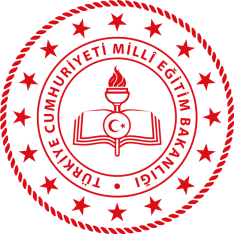 T.C.ÜMRANİYE KAYMAKAMLIĞIİlçe Millî Eğitim MüdürlüğüÜmraniye Bilim ve Sanat MerkeziDöküman No: 918.01-TL-03Yayın No : 01Yayın Tarihi: 03/01/2022Revizyon Tarihi: 03/01/2022Revizyon Sayısı:00Sayfa No: 1 /1Genel Atölye ve Laboratuvarlarda İş Sağlığı ve Güvenliği TalimatıDöküman No: 918.01-TL-03Yayın No : 01Yayın Tarihi: 03/01/2022Revizyon Tarihi: 03/01/2022Revizyon Sayısı:00Sayfa No: 1 /1